В целях выявления и учета мнения и интересов жителей города Новосибирска по вопросам предоставления разрешений на отклонение от предельных параметров разрешенного строительства, реконструкции объектов капитального строительства, в соответствии с Градостроительным кодексом Российской Федерации, решением Совета депутатов города Новосибирска от 24.06.2009 № 1288 «О Правилах землепользования и застройки города Новосибирска», Федеральным законом от 06.10.2003 № 131-ФЗ «Об общих принципах организации местного самоуправления в Российской Федерации», решением городского Совета Новосибирска от 25.04.2007 № 562 «О Положении о публичных слушаниях в городе Новосибирске» ПОСТАНОВЛЯЮ:	1. Назначить публичные слушания по вопросам предоставления разрешений на отклонение от предельных параметров разрешенного строительства, реконструкции объектов капитального строительства:	1.1. Обществу с ограниченной ответственностью «Империя Права» (на основании заявления в связи с сохранением зеленых насаждений) в части уменьшения минимального процента застройки с 10 % до 4,5 % в границах земельного участка            с кадастровым номером 54:35:031855:403 площадью 1,4321 га, расположенного по адресу: обл. Новосибирская, г. Новосибирск, Дачное шоссе в Заельцовском районе (зона отдыха и оздоровления (Р-3)).	1.2. Обществу с ограниченной ответственностью Производственной Компании «Союз» (на основании заявления в связи с тем, что рельеф земельного участка является неблагоприятным для застройки) в части уменьшения минимального процента застройки с 25 % до 17 % в границах земельного участка с кадастровым номером 54:35:071590:75 площадью 0,3800 га, расположенного по адресу: обл. Новосибирская, г. Новосибирск, Гусинобродское шоссе в Октябрьском районе (зона делового, общественного и коммерческого назначения (ОД-1)).	1.3. Обществу с ограниченной ответственностью «ИНДЕКССТРОЙ» (на основании заявления в связи с тем, что рельеф земельного участка является неблагоприятным для застройки):	в части уменьшения минимального отступа от границ земельного участка,              за пределами   которого  запрещено   строительство   зданий,   строений,   сооружений,с кадастровым номером 54:35:091505:571 площадью 0,2588 га, расположенного по адресу: обл. Новосибирская, г. Новосибирск, проспект Академика Лаврентьева в Советском районе (зона делового, общественного и коммерческого назначения (ОД-1)), с 3 м до 0 м со стороны земельного участка с кадастровым номером 54:35:091505:572, с 3 м до 1 м с северо-восточной, северо-западной сторон, с 3 м до 2 м юго-восточной стороны, с 1 м до 0 м с юго-западной стороны в габаритах  объекта капитального строительства; 	в части уменьшения минимального отступа от границ земельного участка, за пределами которого запрещено строительство зданий, строений, сооружений, с кадастровым номером 54:35:091505:572 площадью 0,1254 га, расположенного по адресу: обл. Новосибирская, г. Новосибирск, проспект Академика Лаврентьева в Советском районе (зона делового, общественного и коммерческого назначения (ОД-1)), с 3 м до 0 м со стороны земельного участка с кадастровым номером 54:35:091505:571, с 3 м до 1 м с северо-восточной стороны, с 1 м до 0 м с юго-западной стороны в габаритах объекта капитального строительства.	1.4. Паршукову Андрею Александровичу, Сосунову Сергею Ивановичу (на основании заявления в связи с соблюдением линии регулирования застройки) в части уменьшения минимального отступа от границ земельного участка, за пределами которого запрещено строительство зданий, строений, сооружений, с кадастровым номером 54:35:091690:11 площадью 0,1000 га, расположенного по адресу: обл. Новосибирская, г. Новосибирск, ул. Добровольческая, 30 в Советском районе (зона застройки жилыми домами смешанной этажности (Ж-1)), с 3 м до 0 м со стороны ул. Добровольческой, с 3 м до 0,5 м со стороны земельного участка с кадастровым номером 54:35:091690:7 в габаритах объекта капитального строительства.	1.5. Обществу с ограниченной ответственностью «Новый Мир Химметалл» (на основании заявления в связи с тем, что рельеф и конфигурация земельного участка являются неблагоприятными для застройки) в части уменьшения минимального отступа от границ земельного участка, за пределами которого запрещено строительство зданий, строений, сооружений, с кадастровым номером 54:35:101490:7 площадью 1,0562 га, расположенного по адресу: обл. Новосибирская, г. Новосибирск, ул. Коммунистическая в Центральном районе (зона делового, общественного и коммерческого назначения (ОД-1)), с 3 м до 1 м со стороны ул. Коммунистической, с 3 м до          0 м со стороны земельного участка с кадастровым номером 54:35:101490:4, с 3 м до  0 м с юго-восточной стороны в габаритах объекта капитального строительства.	1.6. Шарояну Мише Отоевичу (на основании заявления в связи с тем, что размер земельного участка меньше установленного градостроительным регламентом минимального размера земельного участка) в части уменьшения минимального отступа от границ земельного участка, за пределами которого запрещено строительство зданий, строений, сооружений, с кадастровым номером 54:35:032390:14 площадью 0,0607 га, расположенного по адресу: обл. Новосибирская, г. Новосибирск, ул. Жуковского, 66 в Заельцовском районе (зона улично-дорожной сети (ИТ - 3)), с 3 м до 2 м с северной стороны, с 3 м до 0,4 м с восточной стороны, с 3 м до 1,7 м с южной стороны, с 3 м до 0,4 м с западной стороны в габаритах объекта капитального строительства.	1.7. Муниципальному унитарному предприятию города Новосибирска «Парк культуры и отдыха «Березовая роща» (на основании заявления в связи с тем, что конфигурация земельного участка является неблагоприятной для застройки) в части уменьшения минимального отступа от границ земельного участка, за пределами которого запрещено строительство зданий, строений, сооружений, с кадастровым номером 54:35:014090:27 площадью 0,1908 га, расположенного по адресу: обл. Новосибирская, г. Новосибирск, ул. Планетная в Дзержинском районе (зона озеленения (Р-2)), с 3 м до 0 м с южной стороны в габаритах объекта капитального строительства.	1.8. Обществу с ограниченной ответственностью «РимЭлитСтрой» (на основании заявления в связи с тем, что конфигурация и рельеф земельного участка являются неблагоприятными для застройки) в части уменьшения минимального отступа от границ земельного участка, за пределами которого запрещено строительство зданий, строений, сооружений, с кадастровым номером 54:35:074671:770 площадью             1,6121 га, расположенного по адресу: обл. Новосибирская, г. Новосибирск, ул. Шевченко в Октябрьском районе (зона делового, общественного и коммерческого назначения (ОД-1)), с 3 м до 0 м со стороны земельного участка с кадастровым номером 54:35:074671:475 в габаритах объекта капитального строительства.	2. Комиссии по подготовке проекта правил землепользования и застройки города Новосибирска провести 15.12.2014 в 16.00 час. публичные слушания по адресу: 630091, г. Новосибирск, Красный проспект, 50, кабинет 409.	3. Определить местонахождение комиссии по подготовке проекта правил землепользования и застройки города Новосибирска по адресу: 630091, г. Новосибирск, Красный проспект, 50, кабинет 504, адрес электронной почты: espasskaya@admnsk.ru, контактный телефон 227-54-48.	4. Предложить гражданам, проживающим в пределах соответствующей территориальной зоны, правообладателям земельных участков, имеющих общие границы     с земельным участком, применительно к которому запрашивается разрешение, правообладателям объектов капитального строительства, расположенных на земельных участках, имеющих общие границы с земельным участком, применительно к которому запрашивается разрешение, и правообладателям помещений, являющихся частью объекта капитального строительства, применительно к которому запрашивается разрешение, не позднее пяти дней до даты проведения публичных слушаний направить в комиссию по подготовке проекта правил землепользования и застройки города Новосибирска свои предложения по внесенным на публичные слушания вопросам предоставления разрешений на отклонение от предельных параметров разрешенного строительства, реконструкции объектов капитального строительства.	5. Департаменту строительства и архитектуры мэрии города Новосибирска разместить постановление на официальном сайте города Новосибирска.	6. Департаменту информационной политики мэрии города Новосибирска обеспечить опубликование постановления в установленном порядке.	7. Контроль за исполнением постановления возложить на заместителя мэра города Новосибирска - начальника департамента строительства и архитектуры мэрии города Новосибирска.Спасская2275448ГУАиГ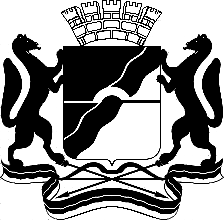 МЭРИЯ ГОРОДА НОВОСИБИРСКАПОСТАНОВЛЕНИЕОт  	  26.11.2014		№        10300  	О назначении публичных слушаний по        вопросам предоставления разрешений на           отклонение от предельных параметров разрешенного строительства, реконструкции объектов капитального строительстваМэр города НовосибирскаА. Е. Локоть